Purple/pink RWI reading task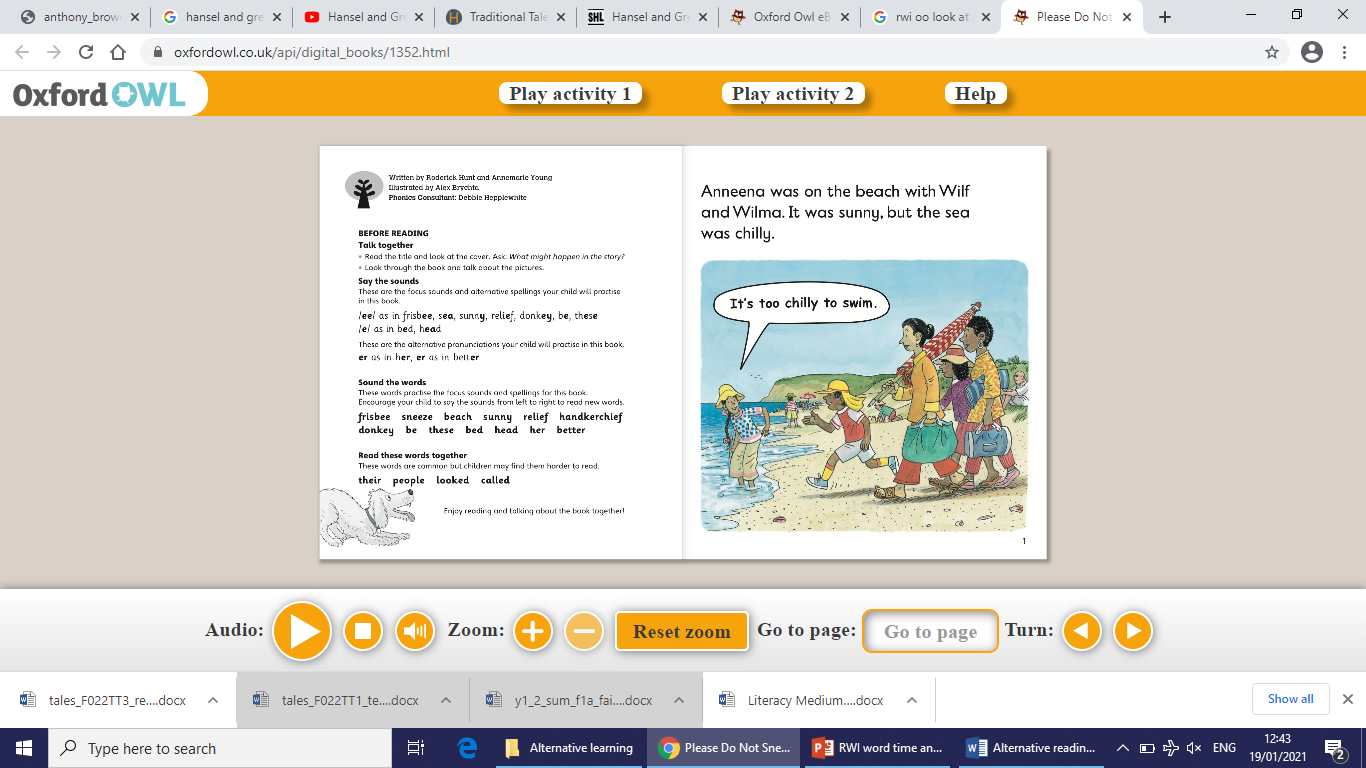 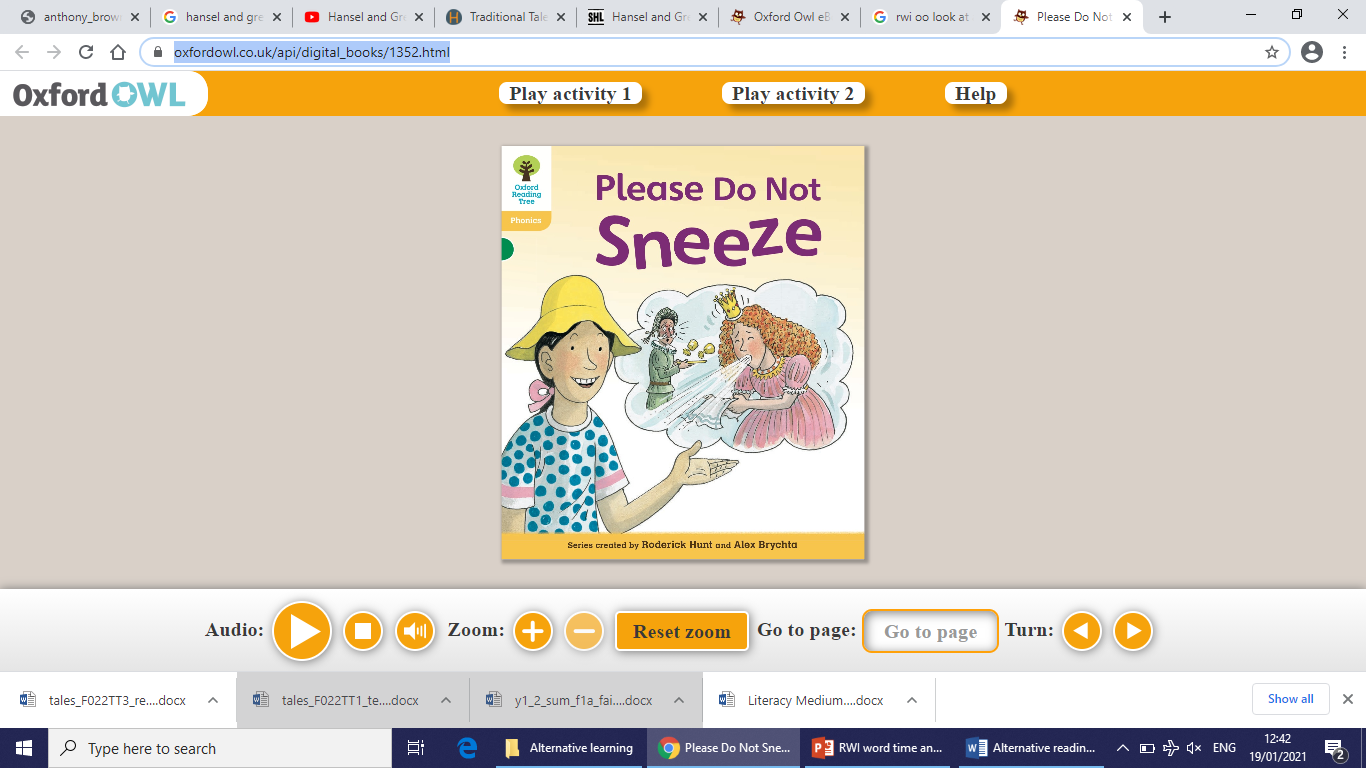 